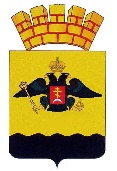 РЕШЕНИЕГОРОДСКОЙ ДУМЫ МУНИЦИПАЛЬНОГО ОБРАЗОВАНИЯ ГОРОД  НОВОРОССИЙСКот 21 января 2020 года		                                                                        № 506г. Новороссийск
Об утверждении порядка применения к депутату, члену выборного органа местного самоуправления, выборному должностному лицу местного самоуправления мер ответственностиВ соответствии со статьей 40 Федерального закона                                           от 6 октября 2003 года № 131-ФЗ «Об общих принципах организации местного самоуправления в Российской Федерации», и на основании Устава муниципального образования город Новороссийск, городская Дума муниципального образования город Новороссийск решила:1. Утвердить порядок применения к депутату, члену выборного органа местного самоуправления, выборному должностному лицу местного самоуправления (прилагается).2. Отделу информационной политики и средств массовой информации администрации муниципального образования город Новороссийск (Кулакова) обеспечить официальное опубликование настоящего решения в печатном средстве массовой информации и размещение (опубликование) настоящего решения на официальном сайте администрации и городской Думы муниципального образования город Новороссийск в информационно-телекоммуникационной сети «Интернет».3. Контроль за выполнением настоящего решения возложить на председателя постоянного комитета городской Думы по законности, правопорядку и правовой защите граждан А.П. Антонова и заместителя главы муниципального образования Т.В. Воронину.4. Настоящее решение вступает в силу со дня его официального опубликования.Глава муниципального образования	         Председатель городской Думыгород Новороссийск   _______________И.А. Дяченко                             _____________ А.В. Шаталов Приложение к решению городской Думымуниципального образованиягород Новороссийскот 21 января 2020 года № 506ПОРЯДОК ПРИМЕНЕНИЯ К ДЕПУТАТУ, ЧЛЕНУВЫБОРНОГО ОРГАНА МЕСТНОГО САМОУПРАВЛЕНИЯ, ВЫБОРНОМУ ДОЛЖНОСТНОМУ ЛИЦУ МЕСТНОГОСАМОУПРАВЛЕНИЯ МЕР ОТВЕТСТВЕННОСТИ1. Настоящий порядок разработан в соответствии с Федеральным законом от 6 октября 2003 года № 131-ФЗ «Об общих принципах организации местного самоуправления в Российской Федерации», и направлен на определение порядка применения к депутату, члену выборного органа местного самоуправления, выборному должностному лицу местного самоуправления муниципального образования город Новороссийск (далее — муниципальное образование), представившим недостоверные или неполные сведения о своих доходах, расходах, об имуществе и обязательствах имущественного характера, а также сведения о доходах, расходах, об имуществе и обязательствах имущественного характера своих, супруги (супруга) и несовершеннолетних детей, если искажение этих сведений является несущественным, мер ответственности, предусмотренных частью 7.3-1 статьи 40 Федерального закона от 06.10.2003 № 131-ФЗ «Об общих принципах организации местного самоуправления в Российской Федерации» (далее - Федеральный закон).2. При поступлении в городскую Думу муниципального образования заявления главы администрации (губернатора) Краснодарского края, предусмотренного частью 7.3 статьи 40 Федерального закона, содержащего обстоятельства допущенных нарушений (далее - заявление), лицом, указанным в части 7.1 статьи 40 Федерального закона, председатель городской Думы муниципального образования в 10-дневный срок: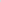 - письменно уведомляет о содержании поступившего заявления лицо, в отношении которого поступило заявление, а также о дате, времени и месте его рассмотрения; - разъясняет любым доступным способом, позволяющим подтвердить факт разъяснения, порядок принятия решения о применении мер ответственности лицу, в отношении которого поступило заявление;- предлагает лицу, в отношении которого поступило заявление дать письменные пояснения по существу выявленных нарушений, которые будут оглашены при рассмотрении заявления городской Думой муниципального образования; - обеспечивает изготовление по числу избранных депутатов представительного органа бланков бюллетеней для тайного голосования, в которых отражаются предусмотренные частью 7.3-1 статьи 40 Федерального закона меры ответственности с учетом предложений большинства депутатов присутствующих на заседании городской Думы. 3. Неявка лица, в отношении которого поступило заявление своевременно извещенного о месте и времени заседания городской Думы муниципального образования, не препятствует рассмотрению заявления.В таком случае копия принятого решения должна быть вручена либо направлена по почте указанному лицу не позднее 7 рабочих дней с момента принятия.4. Применение мер ответственности, указанных в части 7.3-1 статьи 40 Федерального закона, осуществляется решением городской Думы муниципального образования, принимаемым городской Думой муниципального образования большинством голосов от установленного числа депутатов на основании результатов тайного голосования.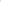 5. Решение городской Думы муниципального образования по вопросу применения меры ответственности к лицу, указанному в части 7.1 статьи 40 Федерального закона, принимается не позднее чем через 30 дней со дня поступления заявления, а если это заявление поступило в период между заседаниями городской Думы муниципального образования, - не позднее чем через три месяца со дня поступления заявления.6. В ходе рассмотрения вопроса по поступившему заявлению председатель городской Думы муниципального образования:- оглашает поступившее заявление; - разъясняет присутствующим депутатам недопустимость конфликта интересов при рассмотрении вопроса о применении меры ответственности и предлагает указать наличие такого факта у лиц, присутствующих на заседании, и, его наличии самоустраниться либо предлагает депутатам городской Думы муниципального образования разрешить вопрос об отстранении от принятия решения о применении меры ответственности депутата, имеющего конфликт интересов; - объявляет о наличии кворума для решения вопроса о применении меры ответственности; - оглашает письменные пояснения липа, в отношении которого поступило заявление и предлагает ему выступить по рассматриваемому вопросу; - предлагает депутатам и иным лицам, присутствующим на заседании городской Думы, высказать мнения относительно рассматриваемого вопроса; 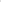 - объявляет о начале тайного голосования, в соответствии с пунктами 7 – 19 настоящего порядка; - после оглашения результатов принятого решения о применении меры ответственности разъясняет сроки обнародования решения и вступления его в силу.7. Для проведения процедуры тайного голосования избирается счётная комиссия из числа депутатов городской Думы. Численный состав счётной комиссии устанавливается городской Думой в количестве не менее трёх депутатов. Счётная комиссия избирает из своего состава председателя и секретаря счётной комиссии и приступает к проведению процедуры тайного голосования. Решения счётной комиссии принимаются большинством голосов.8. Счётная комиссия оформляет свои заседания и решения соответствующими протоколами. Заседания счётной комиссии, а также вскрытие урны, подсчёт голосов проводятся, если присутствует не менее двух третей от общего состава счётной комиссии.9. Счётная комиссия изготавливает бюллетени для тайного голосования в количестве, равном установленной численности депутатов, которые подписываются всеми членами счётной комиссии и заверяется печатью управления делами городской Думы. 10. Председателем счетной комиссии оглашается порядок проведения голосования.11. Депутат обязан присутствовать при проведении процедуры тайного голосования и голосовать лично.  12. Порядок заполнения бюллетеней разъясняет председатель счётной комиссии устно перед началом выдачи бюллетеней. 13. Бюллетени для тайного голосования выдаются депутатам членами счетной комиссии по списку депутатов.14. При получении бюллетеня депутат городской Думы расписывается напротив своей фамилии в списке для получения бюллетеня.15. Оставшиеся у счётной комиссии бюллетени после завершения их выдачи погашаются председателем счётной комиссии в присутствии ее членов посредством отрезания правого верхнего угла каждого бюллетеня. Погашенные бюллетени хранятся вместе с бюллетенями, по которым проводится голосование.16. Заполнение бюллетеня депутатом городской Думы проводится лично в отдельном помещении (кабинете) при условии обеспечения тайны волеизъявления или в установленной кабине для голосования. Агитация в помещении для голосования воспрещается. Бюллетень опускается депутатом в специальный ящик, опечатанный печатью управления делами городской Думы.17. Депутат городской Думы в бюллетене проставляет любой знак в квадрате в пользу сделанного выбора.18. Недействительными считаются бюллетени:18.1. неустановленной формы;18.2. не заверенные счётной комиссией и печатью управления делами городской Думы;18.3. в которых не проставлена или проставлены две и более отметки;18.4. в которых вписаны другие дополнения.19. Счётная комиссия по окончании голосования вскрывает урну, устанавливает количество действительных и недействительных бюллетеней и производит подсчет голосов. 20. О результатах тайного голосования счётная комиссия составляет протокол, который подписывается всеми членами и оглашается председателем счётной комиссии на заседании городской Думы.21. В протокол вносятся следующие данные:1) наименование вопроса;2) дата, время и место проведения голосования;3) фамилия, имя и отчество, внесенное в бюллетени;4) число изготовленных бюллетеней;5) число погашенных бюллетеней;6) число бюллетеней, обнаруженных в ящике для голосования;7) число действительных бюллетеней;8) число недействительных бюллетеней;9) результаты голосования.22. По итогам голосования городская Дума муниципального образования утверждает протокол и принимает определенное итогами голосования решение.23. Депутат, в отношении которого поступило заявление, не принимает участие в работе счётной комиссии, а также в голосовании.24. Информация о применении к депутату, члену выборного органа местного самоуправления, выборному должностному лицу местного самоуправления мер ответственности, установленных частью 7.3-1 статьи 40 Федерального закона, размещается на официальном сайте администрации и городской Думы муниципального образования город Новороссийск в информационно-телекоммуникационной сети «Интернет», а также публикуется в печатном средстве массовой информации, в котором осуществляется официальное опубликование муниципальных правовых актов, в течении 10 рабочих дней с даты принятия городской Думой решения о применении соответствующих мер ответственности.В информации в отношении депутата, члена выборного органа местного самоуправления, выборного должностного лица местного самоуправления, к которым применена мера ответственности, указываются:а) фамилия, имя, отчество;б) должность;в) основание для применения меры ответственности;г) принятая мера ответственности, обоснование;д) наименование городской Думы муниципального образования, принявшей решение о применении меры ответственности;е) иные сведения.Председатель городской Думы   					        А.В. Шаталов 